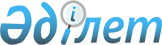 О внесении изменений в постановление Правления Национального Банка Республики Казахстан от 1 февраля 2010 года № 4 "Об утверждении Инструкции по ведению бухгалтерского учета управляющими инвестиционным портфелем и организациями, осуществляющими брокерскую деятельность на рынке ценных бумаг"Постановление Правления Национального Банка Республики Казахстан от 27 августа 2014 года № 164. Зарегистрировано в Министерстве юстиции Республики Казахстан 9 октября 2014 года № 9785

      В соответствии с Законом Республики Казахстан от 30 марта 1995 года «О Национальном Банке Республики Казахстан», в целях совершенствования бухгалтерского учета операций, совершаемых управляющими инвестиционным портфелем и организациями, осуществляющими брокерскую деятельность на рынке ценных бумаг, Правление Национального Банка Республики Казахстан ПОСТАНОВЛЯЕТ:

      1. 

Внести в постановление Правления Национального Банка Республики Казахстан от 1 февраля 2010 года № 4 «Об утверждении Инструкции по ведению бухгалтерского учета управляющими инвестиционным портфелем и организациями, осуществляющими брокерскую деятельность на рынке ценных бумаг» (зарегистрированное в Реестре государственной регистрации нормативных правовых актов под № 6090) следующие изменения:



      в Инструкции по ведению бухгалтерского учета управляющими инвестиционным портфелем и организациями, осуществляющими брокерскую деятельность на рынке ценных бумаг, утвержденной указанным постановлением:



      пункт 4 изложить в следующей редакции:



      «4. При получении организацией активов в инвестиционное управление на сумму активов, принятых в соответствии с договором об инвестиционном управлении, осуществляется следующая бухгалтерская запись:

 

 

      пункт 5 исключить;



      абзац первый пункта 36 изложить в следующей редакции:



      «36. Доходами организации признаются комиссионные вознаграждения, установленные соответствующими соглашениями. Данные доходы отражаются в собственном бухгалтерском учете и собственной финансовой отчетности организации на соответствующих балансовых счетах. При этом осуществляются следующие бухгалтерские записи:»;



      пункты 37, 38 и 39 изложить в следующей редакции:



      «37. При принятии брокером по договору об оказании брокерских услуг денег от клиента, отвечающих критериям признания в качестве актива в соответствии со Стандартом бухгалтерского учета 33 «Учет и раскрытие информации об операциях по брокерской деятельности», утвержденным постановлением Правления Национального Банка Республики Казахстан от 16 июля 2014 года № 137 «Об утверждении Стандарта бухгалтерского учета 33 «Учет и раскрытие информации об операциях по брокерской деятельности» (зарегистрированным в Реестре государственной регистрации нормативных правовых актов под № 9735), осуществляются следующие бухгалтерские записи:



      1) на балансовых счетах:

 

 

      2) при покупке брокером активов на деньги клиента:

 

 

      Решение о соответствии принимаемых от клиента денег критериям признания в качестве актива в соответствии со Стандартом бухгалтерского учета 33 «Учет и раскрытие информации об операциях по брокерской деятельности», утвержденным постановлением Правления Национального Банка Республики Казахстан от 16 июля 2014 года № 137 «Об утверждении Стандарта бухгалтерского учета 33 «Учет и раскрытие информации об операциях по брокерской деятельности», 

принимается в соответствии с внутренними документами брокера.



      38. Брокер с правом ведения счетов клиентов в качестве номинального держателя при получении денег от клиента, а также при покупке активов для клиента осуществляет следующую бухгалтерскую запись на внебалансовом учете:

 

 

      39. Брокер с правом ведения счетов клиентов в качестве номинального держателя при выбытии денег, полученных от клиента, а также при продаже активов для клиента осуществляет следующую бухгалтерскую запись на внебалансовом учете:

 

       2. 

Настоящее постановление вводится в действие по истечении десяти календарных дней после дня его первого официального опубликования.

 

 
					© 2012. РГП на ПХВ «Институт законодательства и правовой информации Республики Казахстан» Министерства юстиции Республики Казахстан
				

Дт1800 01Деньги1800 02Аффинированные драгоценные металлы1800 03Ценные бумаги1800 04Вклады размещенные1800 05Инвестиции в капитал1800 06Нематериальные активы1800 07Основные средства1800 08Прочие активы1800 09Счета к получению1800 10Дивиденды1800 11Вознаграждение1800 12Прочие требования

Кт1830 01Поступление активов от клиента.»;

Дт1030Денежные средства на текущих счетах

Кт3390 81Обязательства брокера перед клиентом;

Дт3390 81Обязательства брокера перед клиентом

Кт1030Денежные средства на текущих счетах.

Приход8970Счета «депо».

Расход8970Счета «депо».».

      Председатель

      Национального БанкаК. Келимбетов